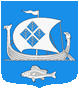 АДМИНИСТРАЦИЯ МУНИЦИПАЛЬНОГО ОБРАЗОВАНИЯ
«ПРИМОРСКОЕ ГОРОДСКОЕ ПОСЕЛЕНИЕ» ВЫБОРГСКОГО РАЙОНА
ЛЕНИНГРАДСКОЙ ОБЛАСТИ
ПОСТАНОВЛЕНИЕ 24.11.2014                                                                                                             № 198О признании нуждающимисяв жилых помещениях ветеранов Великойотечественной войныМО «Приморское городское поселение»      Рассмотрев личное заявление  Лобанова В.П., решение жилищной комиссии № 86 от 20.11.2014, руководствуясь Указом Президента РФ от 07.05.2008 № 714 «Об обеспечении жильем ветеранов Великой Отечественной войны 1941-1945 годов» (с изменениями от 09.01.2010),  Федеральным Законом № 327-ФЗ от 21.12.2009 «О внесении изменений в Федеральный закон «О Ветеранах»;  № 5-ФЗ от 12.01.1995 «О Ветеранах» (с изменениями от 21.12.2009, письмом и.о. заместителя председателя Комитета по энергетическому комплексу и жилищно-коммунальному хозяйству Правительства Ленинградской области А.Гаврилова исх. № ис-691/09 от 24.12.2009,  ст.51 ч.1 п.4 Жилищного Кодекса Российской ФедерацииПОСТАНОВЛЯЮ:1.     Утвердить решение жилищной комиссии от 20.11.2014;Глава администрации                                                               Н. В. СтоляровРазослано: дело, прокуратура, Лобанову В.П.2.Признать нуждающимся в жилых помещениях  и поставить на учет в качестве нуждающегося в жилых помещениях на основании п.4 ч.1 ст.51. Жилищного кодекса РФ ЛОБАНОВА ВИКТОРА ПАВЛОВИЧА составом семьи 1 человек (он), проживающему по адресу: Ленинградская область, Выборгский район, г. Приморск, Наб. Лебедева, д. 6, кв. 59. Пользуется льготой ст. 14 ФЗ «О ветеранах».